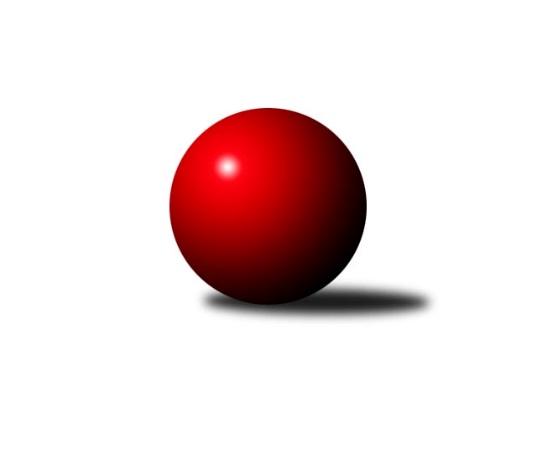 Č.20Ročník 2017/2018	18.3.2018Nejlepšího výkonu v tomto kole: 3590 dosáhlo družstvo: TJ Třebíč1. KLM 2017/2018Výsledky 20. kolaSouhrnný přehled výsledků:SKK Hořice	- TJ Valašské Meziříčí	4:4	3411:3408	11.5:12.5	17.3.KK Hvězda Trnovany	- Klokani CB Dobřany	3:5	3566:3584	12.0:12.0	17.3.TJ Třebíč	- SKK Svijany  Vrchlabí	7:1	3590:3301	17.5:6.5	17.3.TJ Sokol Duchcov	- SKK Jičín	8:0	3464:3341	16.0:8.0	17.3.KK Zábřeh	- TJ Loko České Velenice	5:3	3352:3305	12.0:12.0	17.3.KK Slovan Rosice	- HKK Olomouc ˝A˝	6:2	3515:3268	16.0:8.0	17.3.KK Hvězda Trnovany	- TJ Valašské Meziříčí	4:4	3601:3536	14.0:10.0	18.3.Tabulka družstev:	1.	Klokani CB Dobřany	21	18	0	3	117.0 : 51.0 	288.5 : 215.5 	 3459	36	2.	TJ Třebíč	20	14	3	3	105.0 : 55.0 	269.5 : 210.5 	 3447	31	3.	SKK Hořice	20	13	2	5	95.0 : 65.0 	258.0 : 222.0 	 3441	28	4.	TJ Valašské Meziříčí	21	11	4	6	87.0 : 81.0 	258.0 : 246.0 	 3406	26	5.	KK Slovan Rosice	20	12	0	8	89.0 : 71.0 	247.0 : 233.0 	 3411	24	6.	KK Hvězda Trnovany	21	10	2	9	89.0 : 79.0 	258.5 : 245.5 	 3450	22	7.	TJ Sokol Duchcov	20	10	0	10	86.0 : 74.0 	255.5 : 224.5 	 3416	20	8.	KK Zábřeh	21	10	0	11	78.0 : 90.0 	244.5 : 259.5 	 3402	20	9.	SKK Jičín	20	7	1	12	71.5 : 88.5 	226.0 : 254.0 	 3388	15	10.	TJ Loko České Velenice	20	4	1	15	56.0 : 104.0 	225.5 : 254.5 	 3399	9	11.	HKK Olomouc ˝A˝	20	3	1	16	51.0 : 109.0 	198.5 : 281.5 	 3335	7	12.	SKK Svijany  Vrchlabí	20	3	0	17	51.5 : 108.5 	198.5 : 281.5 	 3349	6Podrobné výsledky kola:	 SKK Hořice	3411	4:4	3408	TJ Valašské Meziříčí	Pavel Nežádal	145 	 145 	 130 	132	552 	 1:3 	 581 	 153	128 	 151	149	Radim Metelka	Dominik Ruml	142 	 158 	 139 	142	581 	 4:0 	 514 	 118	138 	 136	122	Michal Juroška	Vojtěch Tulka	150 	 162 	 135 	137	584 	 2:2 	 562 	 130	147 	 137	148	Daniel Šefr	Radek Kroupa	146 	 151 	 133 	148	578 	 2:2 	 585 	 148	147 	 145	145	Vladimír Výrek	Jaromír Šklíba	125 	 144 	 119 	144	532 	 1.5:2.5 	 549 	 131	141 	 133	144	Dalibor Jandík	Martin Hažva	126 	 163 	 144 	151	584 	 1:3 	 617 	 147	157 	 151	162	Tomáš Cabákrozhodčí: Nejlepší výkon utkání: 617 - Tomáš Cabák	 KK Hvězda Trnovany	3566	3:5	3584	Klokani CB Dobřany	Milan Stránský	146 	 169 	 142 	159	616 	 2:2 	 621 	 159	163 	 155	144	Vlastimil Zeman ml. ml.	Miroslav Šnejdar ml.	160 	 147 	 138 	153	598 	 2:2 	 592 	 135	165 	 150	142	Josef Fišer ml.	Michal Koubek	145 	 158 	 142 	153	598 	 3:1 	 559 	 144	135 	 125	155	Zdeněk Říha	Pavel Jedlička *1	140 	 128 	 140 	119	527 	 0:4 	 588 	 157	129 	 155	147	Martin Pejčoch	Jiří Zemánek	174 	 148 	 146 	156	624 	 3:1 	 619 	 172	137 	 162	148	Lukáš Doubrava	Josef Šálek	143 	 170 	 142 	148	603 	 2:2 	 605 	 131	161 	 159	154	Jiří Balounrozhodčí: střídání: *1 od 91. hodu Petr FabiánNejlepší výkon utkání: 624 - Jiří Zemánek	 TJ Třebíč	3590	7:1	3301	SKK Svijany  Vrchlabí	Petr Dobeš ml.	141 	 151 	 141 	166	599 	 4:0 	 539 	 126	143 	 132	138	Petr Kyncl	Jiří Mikoláš	155 	 177 	 124 	137	593 	 3:1 	 558 	 148	142 	 120	148	Jiří Vejvara	Mojmír Novotný	147 	 141 	 134 	162	584 	 1:3 	 605 	 161	151 	 159	134	Michal Rolf	Robert Pevný	147 	 146 	 172 	150	615 	 3:1 	 556 	 135	152 	 141	128	Martin Maršík	Václav Rypel	152 	 133 	 158 	167	610 	 2.5:1.5 	 554 	 152	136 	 135	131	Daniel Balcar	Kamil Nestrojil	132 	 154 	 153 	150	589 	 4:0 	 489 	 122	125 	 131	111	Michal Erbenrozhodčí: Nejlepší výkon utkání: 615 - Robert Pevný	 TJ Sokol Duchcov	3464	8:0	3341	SKK Jičín	Miloš Civín	137 	 130 	 141 	151	559 	 2:2 	 541 	 140	124 	 150	127	Jaroslav Soukup ml.	Jakub Dařílek	153 	 157 	 144 	118	572 	 3:1 	 550 	 113	155 	 137	145	Jaroslav Soukup	Michael Klaus	153 	 131 	 145 	159	588 	 3:1 	 571 	 139	138 	 143	151	Jan Ringel	Zdeněk Zahrádka	138 	 131 	 142 	148	559 	 3:1 	 557 	 137	130 	 139	151	Jiří Drábek	Josef Pecha	131 	 161 	 156 	130	578 	 2:2 	 563 	 141	142 	 137	143	Lukáš Vik	Zdeněk Ransdorf	158 	 163 	 133 	154	608 	 3:1 	 559 	 151	115 	 144	149	Pavel Loudarozhodčí: Nejlepší výkon utkání: 608 - Zdeněk Ransdorf	 KK Zábřeh	3352	5:3	3305	TJ Loko České Velenice	Lukáš Doseděl	133 	 125 	 109 	141	508 	 0:4 	 565 	 159	131 	 130	145	Ondřej Touš	Tomáš Dražil	146 	 141 	 133 	128	548 	 0:4 	 570 	 151	145 	 136	138	Tomáš Maroušek	Zdeněk Švub	146 	 139 	 131 	134	550 	 3:1 	 542 	 142	134 	 142	124	Zbyněk Dvořák	Martin Sitta	150 	 139 	 164 	139	592 	 3:1 	 524 	 138	151 	 123	112	Miroslav Dvořák	Josef Sitta	125 	 153 	 133 	162	573 	 2:2 	 598 	 145	146 	 154	153	Zdeněk Dvořák ml.	Marek Ollinger	146 	 139 	 136 	160	581 	 4:0 	 506 	 128	128 	 132	118	Bronislav Černuška *1rozhodčí: střídání: *1 od 71. hodu Ladislav ChmelNejlepší výkon utkání: 598 - Zdeněk Dvořák ml.	 KK Slovan Rosice	3515	6:2	3268	HKK Olomouc ˝A˝	Adam Palko	142 	 144 	 137 	136	559 	 0:4 	 630 	 164	156 	 147	163	Michal Albrecht	Jiří Zemek	147 	 160 	 151 	163	621 	 4:0 	 523 	 130	120 	 123	150	Josef Krajzinger *1	Ivo Fabík	155 	 152 	 170 	144	621 	 4:0 	 508 	 126	121 	 126	135	Martin Rédr	Jan Vařák	150 	 130 	 145 	140	565 	 4:0 	 494 	 128	110 	 136	120	Matouš Krajzinger	Dalibor Matyáš	141 	 172 	 134 	154	601 	 4:0 	 537 	 131	150 	 132	124	Jaromír Hendrych ml.	Jiří Axman st.	140 	 138 	 128 	142	548 	 0:4 	 576 	 144	139 	 145	148	Kamil Bartošrozhodčí: střídání: *1 od 61. hodu Leopold JašekNejlepší výkon utkání: 630 - Michal Albrecht	 KK Hvězda Trnovany	3601	4:4	3536	TJ Valašské Meziříčí	Petr Fabián	140 	 136 	 158 	159	593 	 2:2 	 609 	 163	173 	 138	135	Radim Metelka	Josef Šálek	149 	 148 	 151 	156	604 	 2:2 	 605 	 146	151 	 164	144	Michal Juroška	Milan Stránský	153 	 135 	 146 	153	587 	 3:1 	 560 	 128	156 	 141	135	Vladimír Výrek	Miroslav Šnejdar ml.	163 	 163 	 154 	167	647 	 4:0 	 574 	 150	130 	 147	147	Daniel Šefr	Jiří Zemánek	146 	 140 	 150 	145	581 	 1:3 	 593 	 139	149 	 159	146	Dalibor Jandík	Michal Koubek	136 	 147 	 151 	155	589 	 2:2 	 595 	 148	154 	 144	149	Tomáš Cabákrozhodčí: Jana ZvěřinováNejlepší výkon utkání: 647 - Miroslav Šnejdar ml.Pořadí jednotlivců:	jméno hráče	družstvo	celkem	plné	dorážka	chyby	poměr kuž.	Maximum	1.	Vlastimil Zeman ml.  ml.	Klokani CB Dobřany	603.91	391.8	212.1	1.8	11/11	(686)	2.	Martin Sitta 	KK Zábřeh	601.08	389.5	211.6	1.5	12/12	(635)	3.	Lukáš Doubrava 	Klokani CB Dobřany	596.57	384.8	211.8	1.8	11/11	(653)	4.	Dominik Ruml 	SKK Hořice	596.26	382.2	214.1	2.5	10/11	(636)	5.	Petr Dobeš  ml.	TJ Třebíč	594.85	382.4	212.4	1.6	11/11	(657)	6.	Zdeněk Dvořák ml. 	TJ Loko České Velenice	594.28	382.7	211.6	1.5	10/11	(644)	7.	Jakub Dařílek 	TJ Sokol Duchcov	592.00	383.5	208.5	1.6	10/11	(638)	8.	Kamil Nestrojil 	TJ Třebíč	591.69	386.9	204.8	0.8	11/11	(678)	9.	Jiří Drábek 	SKK Jičín	589.00	373.3	215.7	2.0	8/11	(634)	10.	Michal Koubek 	KK Hvězda Trnovany	588.64	381.0	207.6	2.4	10/11	(633)	11.	Jiří Vejvara 	SKK Svijany  Vrchlabí	587.91	384.6	203.3	1.9	11/11	(628)	12.	Lukáš Vik 	SKK Jičín	587.35	379.7	207.6	2.5	11/11	(623)	13.	Tomáš Cabák 	TJ Valašské Meziříčí	586.34	381.2	205.1	2.2	12/12	(644)	14.	Miroslav Šnejdar  ml.	KK Hvězda Trnovany	586.07	381.9	204.1	1.7	11/11	(647)	15.	Jiří Zemek 	KK Slovan Rosice	585.59	382.8	202.8	2.6	8/11	(638)	16.	Jiří Axman ml.  ml.	KK Slovan Rosice	585.56	383.4	202.2	1.3	9/11	(602)	17.	Michael Klaus 	TJ Sokol Duchcov	584.26	379.4	204.9	2.2	10/11	(615)	18.	Michal Albrecht 	HKK Olomouc ˝A˝	584.01	383.6	200.4	1.8	11/11	(630)	19.	Jaromír Šklíba 	SKK Hořice	583.15	381.0	202.1	2.0	10/11	(637)	20.	Bronislav Černuška 	TJ Loko České Velenice	582.41	386.1	196.3	2.1	9/11	(642)	21.	Martin Pejčoch 	Klokani CB Dobřany	581.10	377.3	203.9	1.9	10/11	(632)	22.	Radim Metelka 	TJ Valašské Meziříčí	580.63	370.2	210.5	2.2	12/12	(633)	23.	Jiří Baloun 	Klokani CB Dobřany	580.61	374.2	206.4	1.2	10/11	(632)	24.	Michal Rolf 	SKK Svijany  Vrchlabí	579.07	382.0	197.1	1.1	10/11	(609)	25.	Martin Hažva 	SKK Hořice	578.68	374.1	204.6	3.0	8/11	(605)	26.	Josef Šálek 	KK Hvězda Trnovany	578.48	381.5	197.0	1.7	11/11	(622)	27.	Jiří Zemánek 	KK Hvězda Trnovany	575.33	377.4	198.0	2.4	11/11	(624)	28.	Jiří Němec 	HKK Olomouc ˝A˝	575.05	377.4	197.7	2.3	8/11	(613)	29.	Václav Rypel 	TJ Třebíč	574.28	371.9	202.3	1.9	9/11	(610)	30.	Tomáš Štraicher 	TJ Sokol Duchcov	573.52	372.0	201.5	2.9	11/11	(622)	31.	Miloš Civín 	TJ Sokol Duchcov	572.60	375.1	197.5	2.8	9/11	(639)	32.	Ondřej Touš 	TJ Loko České Velenice	571.49	382.9	188.6	3.6	10/11	(614)	33.	Ivo Fabík 	KK Slovan Rosice	571.43	375.6	195.8	1.7	11/11	(621)	34.	Mojmír Novotný 	TJ Třebíč	570.13	372.6	197.5	2.2	8/11	(601)	35.	Radek Kroupa 	SKK Hořice	570.09	379.0	191.1	2.0	11/11	(610)	36.	Milan Stránský 	KK Hvězda Trnovany	569.81	377.3	192.5	2.8	10/11	(616)	37.	Tomáš Dražil 	KK Zábřeh	569.67	376.5	193.1	3.8	12/12	(624)	38.	Josef Sitta 	KK Zábřeh	569.28	377.3	192.0	2.2	12/12	(608)	39.	Dalibor Matyáš 	KK Slovan Rosice	568.81	369.8	199.0	2.5	11/11	(601)	40.	Vojtěch Tulka 	SKK Hořice	567.67	374.0	193.7	2.5	10/11	(613)	41.	Robert Pevný 	TJ Třebíč	566.88	372.9	194.0	2.1	11/11	(635)	42.	Marek Ollinger 	KK Zábřeh	566.76	374.9	191.9	4.0	12/12	(608)	43.	Dalibor Jandík 	TJ Valašské Meziříčí	564.62	370.4	194.2	2.9	12/12	(646)	44.	Pavel Jedlička 	KK Hvězda Trnovany	563.64	379.3	184.3	5.1	8/11	(583)	45.	Jiří Mikoláš 	TJ Třebíč	563.45	375.8	187.6	4.3	8/11	(596)	46.	Zdeněk Zahrádka 	TJ Sokol Duchcov	562.65	377.6	185.1	4.3	8/11	(596)	47.	Michal Juroška 	TJ Valašské Meziříčí	562.41	374.2	188.2	4.3	12/12	(607)	48.	Vladimír Výrek 	TJ Valašské Meziříčí	561.90	372.8	189.1	2.6	12/12	(632)	49.	Ladislav Chmel 	TJ Loko České Velenice	560.40	374.2	186.2	3.5	9/11	(609)	50.	Kamil Bartoš 	HKK Olomouc ˝A˝	560.06	369.3	190.8	2.2	10/11	(604)	51.	Jiří Axman  st.	KK Slovan Rosice	559.96	364.0	196.0	1.7	11/11	(604)	52.	Jan Ringel 	SKK Jičín	558.84	373.5	185.3	4.3	9/11	(584)	53.	Zdeněk Říha 	Klokani CB Dobřany	558.69	378.2	180.5	3.2	9/11	(637)	54.	Dalibor Lang 	TJ Třebíč	557.56	372.7	184.8	5.1	8/11	(615)	55.	Vlastimil Zeman st. 	Klokani CB Dobřany	556.83	374.9	181.9	5.9	9/11	(642)	56.	Pavel Louda 	SKK Jičín	556.76	375.4	181.3	4.0	9/11	(588)	57.	Jiří Baier 	SKK Hořice	555.69	374.1	181.6	3.2	9/11	(601)	58.	Miroslav Dvořák 	TJ Loko České Velenice	554.73	369.8	184.9	3.2	9/11	(600)	59.	Pavel Maršík 	SKK Svijany  Vrchlabí	554.18	366.0	188.2	5.2	8/11	(593)	60.	Jaroslav Soukup ml. 	SKK Jičín	554.07	371.5	182.6	4.8	9/11	(628)	61.	Zdeněk Švub 	KK Zábřeh	552.78	374.5	178.2	3.2	10/12	(625)	62.	Jaroslav Soukup 	SKK Jičín	552.55	363.8	188.8	2.1	11/11	(624)	63.	Martin Maršík 	SKK Svijany  Vrchlabí	551.56	370.4	181.2	4.4	9/11	(595)	64.	Zbyněk Dvořák 	TJ Loko České Velenice	551.08	365.0	186.0	3.1	11/11	(623)	65.	Daniel Šefr 	TJ Valašské Meziříčí	550.33	369.4	180.9	4.0	12/12	(608)	66.	Milan Sekanina 	HKK Olomouc ˝A˝	550.20	369.6	180.6	4.1	8/11	(591)	67.	Daniel Balcar 	SKK Svijany  Vrchlabí	548.97	363.9	185.1	3.7	11/11	(588)	68.	Jaromír Hendrych ml. 	HKK Olomouc ˝A˝	543.12	365.1	178.0	4.9	9/11	(602)	69.	Matouš Krajzinger 	HKK Olomouc ˝A˝	543.08	370.4	172.7	6.6	8/11	(597)	70.	Adam Palko 	KK Slovan Rosice	537.76	362.0	175.8	3.4	8/11	(602)	71.	Josef Pecha 	TJ Sokol Duchcov	534.60	364.6	170.0	4.9	8/11	(578)		Pavel Kaan 	SKK Jičín	590.00	379.5	210.5	3.0	1/11	(590)		Kuropata 08206 	TJ Valašské Meziříčí	587.00	372.0	215.0	5.0	1/12	(587)		Břetislav Sobota 	HKK Olomouc ˝A˝	587.00	385.0	202.0	0.0	1/11	(587)		Jan Vařák 	KK Slovan Rosice	578.94	386.1	192.9	3.4	6/11	(620)		Pavel Nezadal 	SKK Hořice	573.50	369.0	204.5	3.0	2/11	(584)		Zdeněk Ransdorf 	TJ Sokol Duchcov	571.96	376.2	195.8	3.0	6/11	(633)		Josef Vejvara 	SKK Jičín	570.00	371.6	198.4	2.0	6/11	(603)		Jan Macerod 	KK Slovan Rosice	566.00	359.0	207.0	3.0	1/11	(566)		Marek Živr 	SKK Svijany  Vrchlabí	564.00	378.3	185.8	3.0	2/11	(607)		Tomáš Maroušek 	TJ Loko České Velenice	563.75	370.2	193.5	4.1	6/11	(621)		Ivan Vondráček 	SKK Hořice	563.00	364.0	199.0	2.0	1/11	(563)		Jiří Michálek 	KK Zábřeh	562.50	375.0	187.5	5.3	2/12	(574)		Pavel Nežádal 	SKK Hořice	560.52	369.7	190.9	4.6	7/11	(595)		Jiří Flídr 	KK Zábřeh	555.79	368.2	187.5	3.3	6/12	(602)		Petr Fabián 	KK Hvězda Trnovany	553.72	380.9	172.8	5.1	3/11	(593)		Jiří Baslar 	HKK Olomouc ˝A˝	551.00	376.0	175.0	3.0	1/11	(551)		Roman Pek 	SKK Svijany  Vrchlabí	547.75	366.5	181.2	4.1	7/11	(583)		Josef Fišer  ml.	Klokani CB Dobřany	545.94	359.2	186.8	3.0	6/11	(645)		František Černý 	SKK Jičín	544.00	361.0	183.0	4.0	1/11	(544)		Jan Dobeš 	TJ Třebíč	544.00	377.0	167.0	7.0	1/11	(544)		Bohumil Maroušek 	TJ Loko České Velenice	544.00	384.0	160.0	4.0	1/11	(544)		Luboš Kolařík 	SKK Jičín	543.00	372.0	171.0	5.5	2/11	(561)		Marian Hošek 	HKK Olomouc ˝A˝	541.00	363.3	177.7	4.0	1/11	(548)		Petr Kyncl 	SKK Svijany  Vrchlabí	539.00	368.0	171.0	12.0	1/11	(539)		Martin Rédr 	HKK Olomouc ˝A˝	538.54	370.1	168.5	7.7	7/11	(575)		Dalibor Dařílek 	TJ Sokol Duchcov	537.70	370.8	166.9	7.7	5/11	(584)		Václav Švub 	KK Zábřeh	535.75	359.0	176.8	5.0	4/12	(568)		Ladislav Erben 	SKK Svijany  Vrchlabí	535.40	368.9	166.6	5.3	4/11	(580)		František Kopecký 	TJ Sokol Duchcov	532.00	340.0	192.0	5.0	1/11	(532)		Milan Ringel 	SKK Svijany  Vrchlabí	526.00	355.0	171.0	5.0	1/11	(526)		Tomáš Limberský 	SKK Svijany  Vrchlabí	515.00	364.5	150.5	8.5	2/11	(530)		Lukáš Toman 	TJ Třebíč	510.00	364.0	146.0	11.0	1/11	(510)		Lukáš Doseděl 	KK Zábřeh	509.00	349.0	160.0	9.3	3/12	(524)		Michal Erben 	SKK Svijany  Vrchlabí	489.00	333.0	156.0	6.0	1/11	(489)Sportovně technické informace:Starty náhradníků:registrační číslo	jméno a příjmení 	datum startu 	družstvo	číslo startu16026	Petr Fabian	18.03.2018	KK Hvězda Trnovany	6x2561	Josef Šálek	18.03.2018	KK Hvězda Trnovany	10x14823	Lukáš Vik	17.03.2018	SKK Jičín	9x22590	Lukáš Doseděl	17.03.2018	KK Zábřeh	3x15707	Jakub Dařílek	17.03.2018	TJ Sokol Duchcov	8x20936	Dominik Ruml	17.03.2018	SKK Hořice	9x19050	Petr Dobeš ml.	17.03.2018	TJ Třebíč	9x12958	Petr Kynčl	17.03.2018	SKK Svijany  Vrchlabí	1x9690	Josef Fišer ml.	17.03.2018	Klokani CB Dobřany	8x6095	Lukáš Doubrava	17.03.2018	Klokani CB Dobřany	10x11129	Vlastimil Zeman ml.	17.03.2018	Klokani CB Dobřany	9x12491	Zdeněk Říha	17.03.2018	Klokani CB Dobřany	10x10136	Martin Pejčoch	17.03.2018	Klokani CB Dobřany	9x12946	Jiří Baloun	17.03.2018	Klokani CB Dobřany	9x7695	Leopold Jašek	17.03.2018	HKK Olomouc ˝A˝	4x24151	Michal Erben	17.03.2018	SKK Svijany  Vrchlabí	5x14978	Daniel Šefr	18.03.2018	TJ Valašské Meziříčí	10x21461	Josef Krajzinger	17.03.2018	HKK Olomouc ˝A˝	1x4103	Pavel Nežádal	17.03.2018	SKK Hořice	6x5212	Martin Maršík	17.03.2018	SKK Svijany  Vrchlabí	8x
Hráči dopsaní na soupisku:registrační číslo	jméno a příjmení 	datum startu 	družstvo	Program dalšího kola:21. kolo31.3.2018	so	14:00	KK Zábřeh - HKK Olomouc ˝A˝ (předehrávka z 22. kola)	7.4.2018	so	9:30	TJ Valašské Meziříčí - KK Slovan Rosice	7.4.2018	so	10:00	TJ Loko České Velenice - TJ Třebíč	7.4.2018	so	14:00	TJ Sokol Duchcov - SKK Svijany  Vrchlabí	7.4.2018	so	14:10	HKK Olomouc ˝A˝ - KK Hvězda Trnovany	7.4.2018	so	14:15	SKK Jičín - SKK Hořice	Nejlepší šestka kola - absolutněNejlepší šestka kola - absolutněNejlepší šestka kola - absolutněNejlepší šestka kola - absolutněNejlepší šestka kola - dle průměru kuželenNejlepší šestka kola - dle průměru kuželenNejlepší šestka kola - dle průměru kuželenNejlepší šestka kola - dle průměru kuželenNejlepší šestka kola - dle průměru kuželenPočetJménoNázev týmuVýkonPočetJménoNázev týmuPrůměr (%)Výkon2xMichal AlbrechtOlomouc˝A˝6304xMichal AlbrechtOlomouc˝A˝110.416302xJiří ZemánekTrnovany6241xIvo FabíkRosice108.8362113xVlastimil Zeman ml. ml.Klokani Dobřany6213xJiří ZemekRosice108.836212xJiří ZemekRosice6216xZdeněk RansdorfDuchcov 108.546082xIvo FabíkRosice6214xTomáš CabákVal. Meziříčí108.316174xLukáš DoubravaKlokani Dobřany6195xZdeněk Dvořák ml.České Velenice106.99598